Percent and Rates per 100Percent is defined in many ways, below are some of them:It is a number expressed as a fraction of 100It means parts per 100It is a ratio that tells us “out of 100. It is a ratio where the second is 100.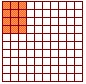 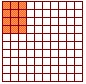 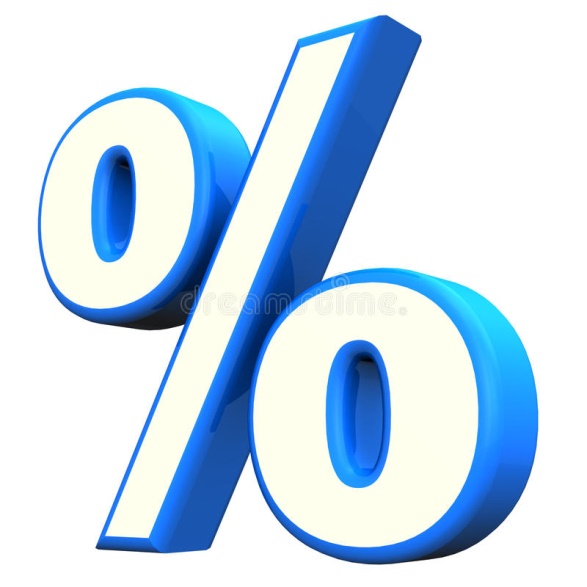 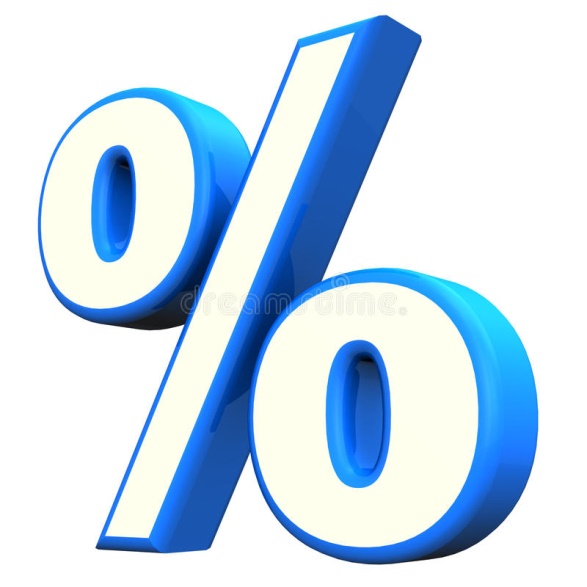 Percent is a Rate per 100!Percent can be expressed in many ways…As a fraction: As a ratio: 12:100As a decimal: 0.12Using the percent symbol: 12%Sample Problem 1:Express the following quantities as percent.a. 18 out of 100			b. 35 out of 100     Solution: 18%			    Solution: 35%Writing Percent as Fractions Over 100Expressing percent as a fraction is very easy! Remember that percent means “part of the whole”. So 30% expressed as a fraction over 100 is   .Sample Problem 2:Write the following as fractions over 100.a.  25%					b. 67%     Solution: 			    Solution: Writing Percent to a Decimal (to the hundredths place)There are a number of ways to express percent to decimals.Dividing by 100Step 1:	Express the given percent as a fraction of 100Step 2: 	Divide the resulting fraction.Example: Express 46% in decimal.	Step 1: 	Step 2: 0.46	46% = 0.46   Move the DecimalOne of the easiest ways to convert a percent to a decimal is by simply moving it two places to the left!Example: Express 35% in decimal. 	35% =   0 .  3 	 5   Multiplying the Given Percent by 0.01Example: Express 24% in decimal.24% x 0.01 = 0.24Sample Problem 3:Express the given percent into decimal (to the nearest hundredths).33%				b. 51%			c. 75. 6873%Solution: 0.33		Solution: 0.51		Solution:	0.76Finding the Percent of a Given NumberTo find the percent of a given number follow the steps below:Step 1:	Change the given percent to decimal.Step 2:	Multiply the quantities.Example: What is 20% of 70?Step 1: 20% = 0.20Step 2: (0.20)(70) = 14     20% of 70 is 14	Sample Problem 4:What is 15% of 20Solution: (0.15)(20) = 3